Publicado en  el 13/01/2017 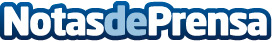 Trump trabajará con los mejores informáticos para evitar nuevos hackeosDonald Trump habló sobre la necesidad de fortalecer la seguridad de la nación para evitar futuros episodios de hackeo. También aceptó públicamente los informes de las agencias de inteligencia estadounidense sobre los hackeos procedentes de RusiaDatos de contacto:Nota de prensa publicada en: https://www.notasdeprensa.es/trump-trabajara-con-los-mejores-informaticos Categorias: Derecho E-Commerce Ciberseguridad http://www.notasdeprensa.es